基本信息基本信息 更新时间：2024-04-17 16:51  更新时间：2024-04-17 16:51  更新时间：2024-04-17 16:51  更新时间：2024-04-17 16:51 姓    名姓    名陈先生陈先生年    龄42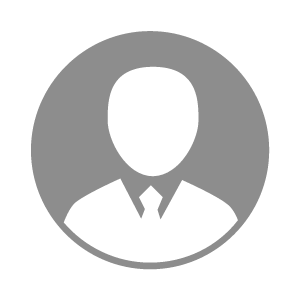 电    话电    话下载后可见下载后可见毕业院校河南省渑池县第一高级中学邮    箱邮    箱下载后可见下载后可见学    历高中住    址住    址河南省三门峡市渑池县张村镇杜家村河南省三门峡市渑池县张村镇杜家村期望月薪面议求职意向求职意向饲料加工人员饲料加工人员饲料加工人员饲料加工人员期望地区期望地区河南省河南省河南省河南省教育经历教育经历就读学校：河南省渑池县第一高级中学 就读学校：河南省渑池县第一高级中学 就读学校：河南省渑池县第一高级中学 就读学校：河南省渑池县第一高级中学 就读学校：河南省渑池县第一高级中学 就读学校：河南省渑池县第一高级中学 就读学校：河南省渑池县第一高级中学 工作经历工作经历自我评价自我评价其他特长其他特长